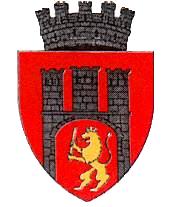                                                                                                                                                                         Aprobat                                                                                                                                                            Primar,                                                                                                                                                   Ioan-Iulian SîrbuRaport de evaluare a implementării Legii nr. 544/2001Numele autorităţii sau instituţiei publice Municipiul SighișoaraRAPORT DE EVALUARE  A IMPLEMENTĂRII LEGII NR. 544/2001 ÎN ANUL 2023Subsemnata Nyaradi Isabella Maria, responsabil cu difuzarea informațiilor de interes public pentru aplicarea Legii nr. 544/2001, prezint Raportul de evaluare pentru anul 2023, finalizat în urma aplicării procedurilor de acces la informații de interes public, prin care apreciez că activitatea specifică a instituției a fost: Foarte bunăBunăSatisfăcătoareNesatisfăcătoareÎmi întemeiez aceste observații pe următoarele considerente și rezultate privind anul 2023:I. Resurse și procesCum apreciați resursele umane disponibile pentru activitatea de furnizare a informațiilor de interes public?SuficienteInsuficienteApreciați că resursele materiale disponibile pentru activitatea de furnizarea informațiilor de interes public sunt:SuficienteInsuficienteCum apreciați colaborarea cu direcțiile de specialitate din cadrul instituției dumneavoastră în furnizarea accesului la informații de interes public:Foarte bunăBunăSatisfăcătoareNesatisfăcătoareII. RezultateInformații publicate din oficiuInstituția dumneavoastră a afișat informațiile/documentele comunicate din oficiu, conform art. 5 din Legea nr. 544/2001?Pe pagina de internetLa sediul instituțieiApreciați că afișarea informațiilor a fost suficient de vizibilă pentru cei interesați? DaNuCare sunt soluțiile pentru creșterea vizibilității informațiilor publicate, pe care instituția dumnevoastră le-au aplicat? Pe site-ul oficial al instituției www.primariasighisoara.ro – meniul “Municipiul Sighișoara” este poziționat pe prima pagină, unde se regăsește submeniul “Transparența decizională”, fiind accesibil și în permanență actualizat.  A publicat instituția dumneavoastră seturi de date suplimentare din oficiu, față de cele minimale prevăzute de lege? Da, acestea fiind:  ____________________________________________NuSunt informațiile publicate într-un format deschis?DaNuCare sunt măsurile interne pe care intenționați să le aplicați pentru publicarea unui număr cât mai mare de seturi de date în format deschis?Informații furnizate la cerere3. Menționați principalele cauze pentru care anumite răspunsuri nu au fost transmise în termenul legal: NU ESTE CAZUL4. Ce măsuri au fost luate pentru ca această problemă să fie rezolvată? 	4.1. Îmbunătățirea relațiilor interdepartamentale prin folosirea în mod activ  a mijloacelor de comunicare electronică.5.1 Informațiile solicitate nefurnizate pentru motivul exceptării acestora conform legii: (enumerarea numelor documentelor/informațiilor solicitate): - date cu caracter personal, informații inexistente.6. Reclamații administrative și plângeri în instanță7. Managementul procesului de comunicare a informațiilor de interes public7.2. Creșterea eficienței accesului la informații de interes publica. Instituția dumnevoastră deține un punct de informare / bibliotecă virtuală în care sunt publicate seturi de date de interes public ?DaNub. Enumerați punctele pe care le considerați necesar a fi îmbunătățite la nivelul instituției dumnevoastră pentru creșterea eficienței procesului de asigurare a accesului la informații de interes public:c. Enumerați măsurile luate pentru îmbunătățirea procesului de asigurare a accesului la informații de interes public:Responsabil cu difuzarea informațiilor de interes publicNyaradi Isabella MariaEx: 11. Numărul total de solicitări de informații de interes publicÎn funcție de solicitantÎn funcție de solicitantDupă modalitatea de adresareDupă modalitatea de adresareDupă modalitatea de adresare1. Numărul total de solicitări de informații de interes publicde la persoane fizicede la persoane juridicepe suport de hârtiepe suport electronicverbal3412227270Departajare pe domenii de interesDepartajare pe domenii de interesa. Utilizarea banilor publici (contracte, investiţii, cheltuieli  etc)10b.  Modul de îndeplinire a atribuţiilor institutiei publice3c.  Acte normative, reglementări10d.  Activitatea liderilor instituţiei   2e.  Informaţii privind modul de aplicare a Legii  nr. 544/20013f. Altele62. Număr total de solicitări soluționate favorabilTermen de răspunsTermen de răspunsTermen de răspunsTermen de răspunsModul de comunicareModul de comunicareModul de comunicareDepartajate pe domenii de interesDepartajate pe domenii de interesDepartajate pe domenii de interesDepartajate pe domenii de interesDepartajate pe domenii de interesDepartajate pe domenii de interes2. Număr total de solicitări soluționate favorabilRedirecționate către alte instituții în 5 zileSoluționate favorabil în termen de 10 zileSoluționate favorabil în termen de 30 zileSolicitări pentru care termenul a fost depășitComunicare electronicăComunicare în format hârtieComunicare verbalăUtilizarea banilor publici (contracte, investiţii, cheltuieli  etc)Modul de îndeplinire a atribuţiilor institutiei publiceActe normative, reglementăriActivitatea liderilor instituţieiInformaţii privind modul de aplicare a Legii  nr. 544Altele:3012630237011452265. Număr total de solicitări respinseMotivul respingeriiMotivul respingeriiMotivul respingeriiDepartajate pe domenii de interesDepartajate pe domenii de interesDepartajate pe domenii de interesDepartajate pe domenii de interesDepartajate pe domenii de interesDepartajate pe domenii de interes5. Număr total de solicitări respinseExceptate, conform legiiInformații inexistenteAlte motiveUtilizarea banilor publici (contracte, investiţii, cheltuieli  etc)Modul de îndeplinire a atribuţiilor institutiei publiceActe normative, reglementăriActivitatea liderilor instituţieiInformaţii privind modul de aplicare a Legii  nr. 544Altele(informații exceptate)41300111106.1. Numărul de reclamaţii administrative la adresa instituţiei publice în baza Legii nr.544/20016.1. Numărul de reclamaţii administrative la adresa instituţiei publice în baza Legii nr.544/20016.1. Numărul de reclamaţii administrative la adresa instituţiei publice în baza Legii nr.544/20016.1. Numărul de reclamaţii administrative la adresa instituţiei publice în baza Legii nr.544/20016.2. Numărul de plângeri în instanţă la adresa instituţiei în baza Legii nr.544/20016.2. Numărul de plângeri în instanţă la adresa instituţiei în baza Legii nr.544/20016.2. Numărul de plângeri în instanţă la adresa instituţiei în baza Legii nr.544/20016.2. Numărul de plângeri în instanţă la adresa instituţiei în baza Legii nr.544/2001Soluționate favorabilRespinseÎn curs de soluționareTotalSoluționate favorabilRespinseÎn curs de soluționareTotal040410017.1. Costuri7.1. Costuri7.1. Costuri7.1. CosturiCosturi totale de funcționare ale compartimentuluiSume încasate din serviciul de copiereContravaloarea serviciului de copiere (lei/pagină)Care este documentul care stă la baza stabilirii contravalorii serviciului de copiere?----